Mrs. Koulopoulos’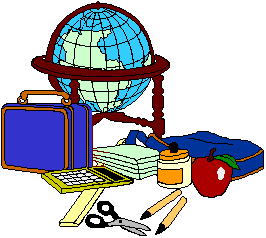 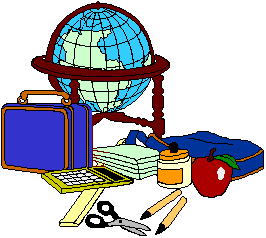 5th Grade NewsletterSeptember 2015Dates to Remember:9/2 & 3 - 	Early Release Days @ 11:309/4 & 7 - 	No School9/9 - 		Expectations/Back to School @ 6pm9/25 -	NO SCHOOL Teacher Professional DayWelcome to 5th grade!  I’m really looking forward to getting to know your children better and working with them this year.  Class NewsIn Math, we’ll review what we already know about place value and extend it into the Billions. Ask your child how much room 10 billion pennies would take up.  Soon we’ll explore decimals!In Reading, we’ll begin our first story, The Class President. We’re focusing on making predictions, inferences and character analysis. In Science, we will explore the building blocks of all living things: Cells!In Religion, we will discuss how God reveals himself to us and how we can reveal God to others.In Writing, we will begin writing personal narratives.In Grammar, we will be improving the quality of our sentences.RemindersWe have snack in the classroom each morning.  Please do not send in any snacks containing tree nuts or sesame seeds as we have children with allergies.  Those foods are allowed at lunch. HomeworkAll homework will be posted on the My Homework App on your child’s iPad.  You can also use this app on your phone or ipad.Progress reports are released in one month! I’d like to remind you of the importance of making sure your child completes his or her homework.  I’d like their hard work in this area to be reflected in their final grade, so homework is worth 20%.  This can either help them, or hurt them if they don’t turn it in. 